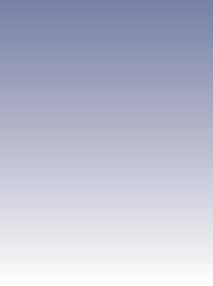 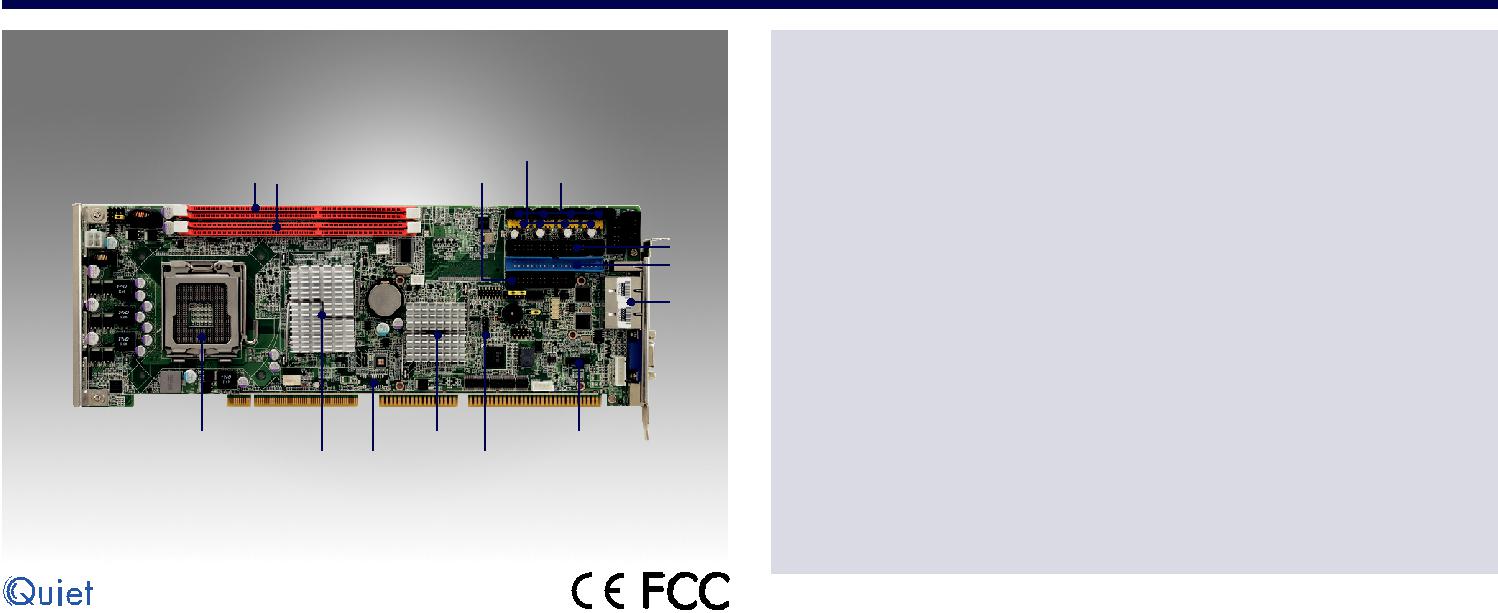 COM1 COM2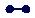 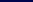 FDDIDELAN2LAN1 VGA1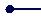  KBMS1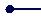 特性 符合 PICMG 1.0标准 支持 LGA 775 Intel® Core™2 Quad FSB 1333 MHz 处理器 支持双通道 DDR3 1333 SDRAM ，最高可达 8 GB  双 GbE LAN via 双 PCIe x1 通道2 COM端口, 4 SATA端口， 8 USB 接口G2版本支持VGA双显和DVI-D规格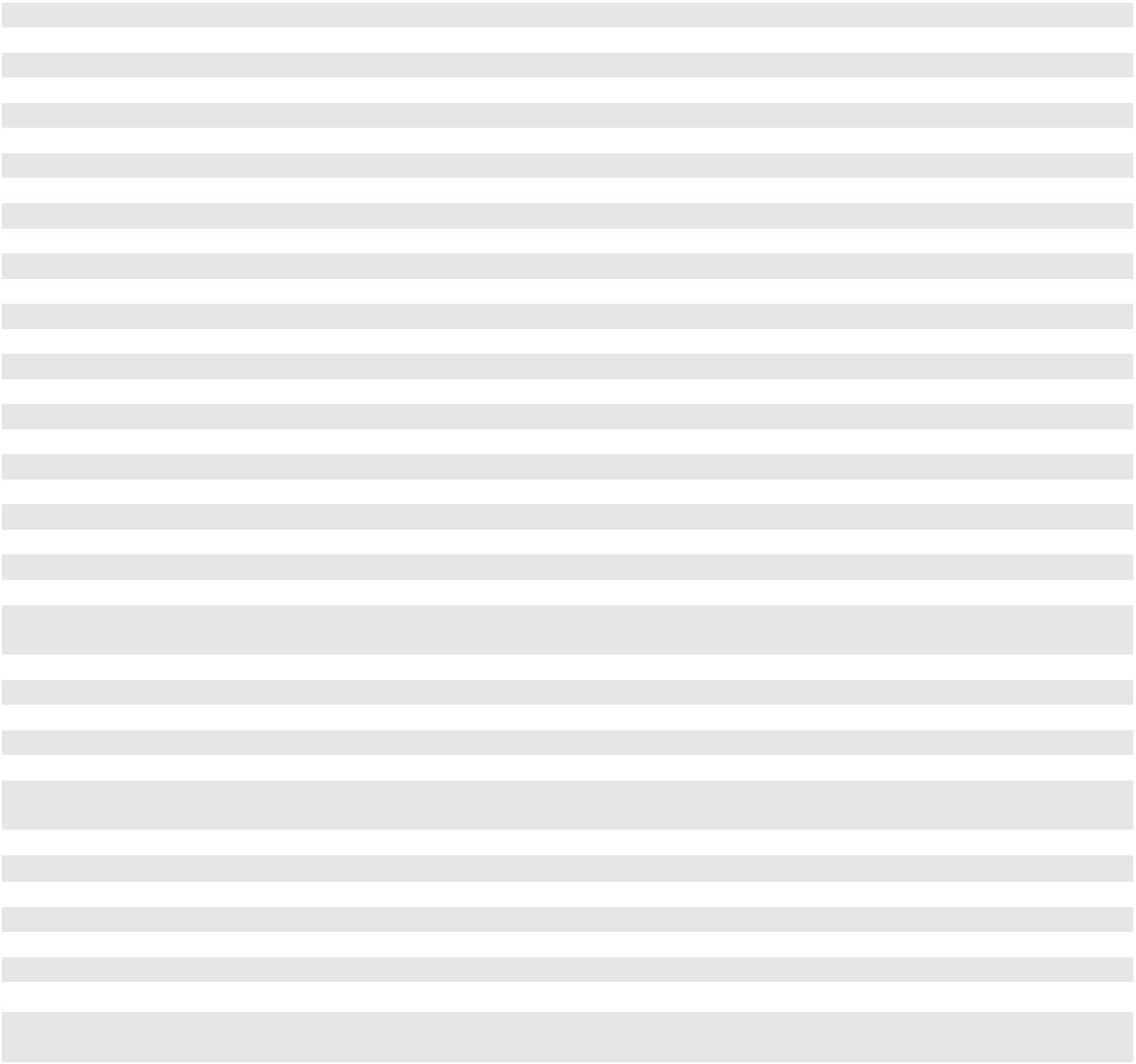 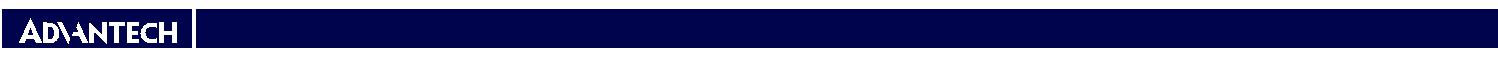 Slot SBC & Passive BackplanesAll product specifications are subject to change without notice.	Last updated: 13-Sep-2017PCA-6011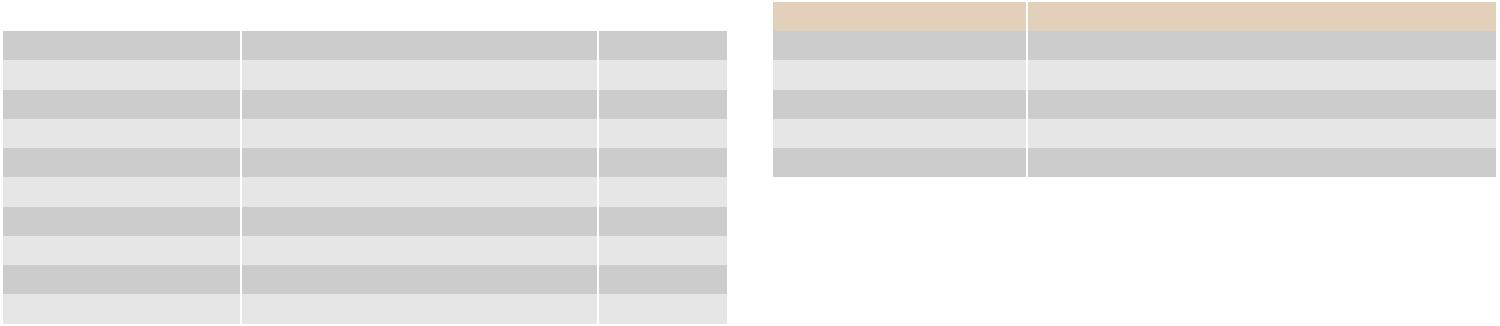 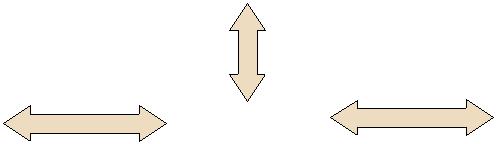 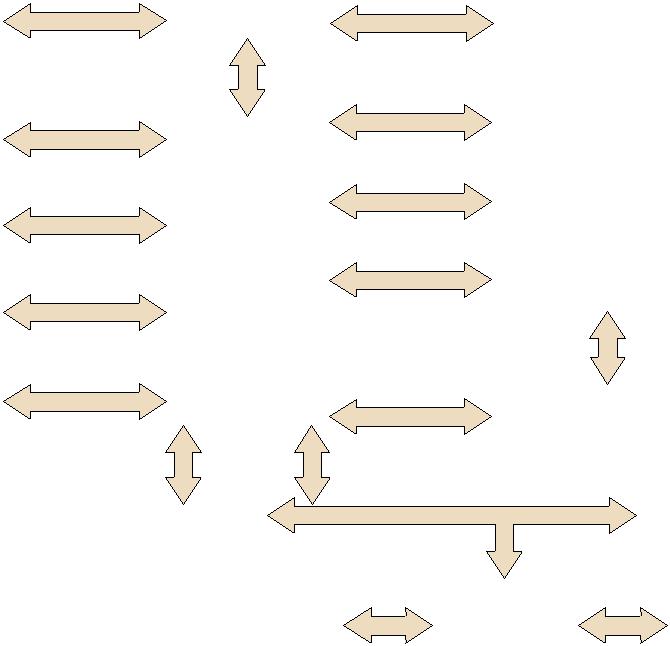 接口图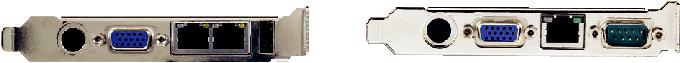 PCA-6011G2-00A1E	PCA-6011VG-00A1EOnline Download  www.advantech.com/productsPCA-6011CPU卡,带 VGA/DVI/双GbE端口LGA775 Intel® Core 2 Quad™ 全长DDR3 1333LPTUSB * 8Max 8GBLPTSATA * 4Core™ 2 QuadICH7/ICH7RLPC1FSB 1333 MHzG41   DVIHDAUD1ProcessorsCPU (45nm/65nm)Intel Core 2 QuadIntel Core 2 DuoIntel PentiumIntel Celeron最大主频Q9650 3.0 GHzE8500 3.16 GHzE6500 2.93 GHzE1500 2.2 GHz处理器系统二级缓存12 MB6 M8 M512 KB处理器系统芯片组Intel G41 + ICH7/ICH7R (only for G2 SKU)Intel G41 + ICH7/ICH7R (only for G2 SKU)芯片组Intel G41 + ICH7/ICH7R (only for G2 SKU)Intel G41 + ICH7/ICH7R (only for G2 SKU)BIOSAMI 16 Mb SPI FlashFSB800/1066/1333 MHz系统总线PCI32 bit/33 MHz PCI系统总线ISAHISA (ISA High Driver)ISAHISA (ISA High Driver)规范双通道DDR3 800/1066/1333 DIMMs双通道DDR3 800/1066/1333 DIMMs内存最大可支持容量8 GB插槽240-pin DIMM x 2控制器Intel Graphics Media Accelerator X4500Intel Graphics Media Accelerator X4500显示芯片VRAM共享352MB系统内存共享352MB系统内存视频输出15-Pin VGA D-sub 接口r x1/DVI 接口x1 (only for G2 SKU)15-Pin VGA D-sub 接口r x1/DVI 接口x1 (only for G2 SKU)15-Pin VGA D-sub 接口r x1/DVI 接口x1 (only for G2 SKU)15-Pin VGA D-sub 接口r x1/DVI 接口x1 (only for G2 SKU)接口10/100/1000 Mbps以太网控制芯片Intel 82583 V接口RJ-45 带指示灯接口r x 2 (G2 SKU), x1 (VG SKU)RJ-45 带指示灯接口r x 2 (G2 SKU), x1 (VG SKU)RJ-45 带指示灯接口r x 2 (G2 SKU), x1 (VG SKU)带宽300 MB/sSATA通道4 portsRAID0, 1, 5, 10 (only for G2 SKU)0, 1, 5, 10 (only for G2 SKU)模式ATA 100/66/33EIDE通道1 (最多可支持2个IDE设备; 主设备可替换1个 CF 插槽)1 (最多可支持2个IDE设备; 主设备可替换1个 CF 插槽)1 (最多可支持2个IDE设备; 主设备可替换1个 CF 插槽)1 (最多可支持2个IDE设备; 主设备可替换1个 CF 插槽)CF(Optional)USB 2.08个排针转接口VG SKU); 6 个排针转接口/1 个位于背板I/O (G2 SKU)8个排针转接口VG SKU); 6 个排针转接口/1 个位于背板I/O (G2 SKU)8个排针转接口VG SKU); 6 个排针转接口/1 个位于背板I/O (G2 SKU)8个排针转接口VG SKU); 6 个排针转接口/1 个位于背板I/O (G2 SKU)串口2 RS-232在主板排针转接口, 加模块自动流量控制的RS-485端口 (optional,2 RS-232在主板排针转接口, 加模块自动流量控制的RS-485端口 (optional,2 RS-232在主板排针转接口, 加模块自动流量控制的RS-485端口 (optional,2 RS-232在主板排针转接口, 加模块自动流量控制的RS-485端口 (optional,2 RS-232在主板排针转接口, 加模块自动流量控制的RS-485端口 (optional,I/O 接口串口Advantech P/N: PCA-COM485-00A1E)Advantech P/N: PCA-COM485-00A1E)I/O 接口并口Advantech P/N: PCA-COM485-00A1E)Advantech P/N: PCA-COM485-00A1E)I/O 接口并口1 (EPP/ECP/SPP)并口1 (EPP/ECP/SPP)FDD1PS/21 (用于连接鼠标键盘，包装中含有Y型电缆)1 (用于连接鼠标键盘，包装中含有Y型电缆)1 (用于连接鼠标键盘，包装中含有Y型电缆)看门狗定时器输出系统复位看门狗定时器间隔可编程的1~255 sec间隔可编程的1~255 sec其他功能音频输出IIntel高清晰度音频接口（要求1个音频扩展模块P/IIntel高清晰度音频接口（要求1个音频扩展模块P/IIntel高清晰度音频接口（要求1个音频扩展模块P/IIntel高清晰度音频接口（要求1个音频扩展模块P/其他功能音频输出N: PCA-AUDIO-HDA1E)N: PCA-AUDIO-HDA1E)CPU配置1: Core 2 Quad Q9400 (3.0 G, 95 W) + DDR3 1066 2 G x2配置1: Core 2 Quad Q9400 (3.0 G, 95 W) + DDR3 1066 2 G x2配置1: Core 2 Quad Q9400 (3.0 G, 95 W) + DDR3 1066 2 G x2配置1: Core 2 Quad Q9400 (3.0 G, 95 W) + DDR3 1066 2 G x2电压+12 V+5 V+3.3 V+5 VSB-12 V-5 V电源电流5.14 A4.04 A0 A0.17 A0 A0 A电源CPU配置2 2: Core2 Duo E8400 (3.0G, 65W) + DDR3 1066 2 GB x2配置2 2: Core2 Duo E8400 (3.0G, 65W) + DDR3 1066 2 GB x2配置2 2: Core2 Duo E8400 (3.0G, 65W) + DDR3 1066 2 GB x2配置2 2: Core2 Duo E8400 (3.0G, 65W) + DDR3 1066 2 GB x2CPU配置2 2: Core2 Duo E8400 (3.0G, 65W) + DDR3 1066 2 GB x2配置2 2: Core2 Duo E8400 (3.0G, 65W) + DDR3 1066 2 GB x2配置2 2: Core2 Duo E8400 (3.0G, 65W) + DDR3 1066 2 GB x2配置2 2: Core2 Duo E8400 (3.0G, 65W) + DDR3 1066 2 GB x2电压+12 V+5 V+3.3 V+5 VSB-12 V-5 V电流3.63 A3.4 A0 A0.15 A0 A0 A环境工作状态非工作状态环境温度0 ~ 60 °C (32 ~ 140 °F)-40 °C ~ 85 °C温度工作湿度: 40 °C @ 85% RH 非凝结)工作湿度: 40 °C @ 85% RH 非凝结)60 °C @ 95% RH 非凝结60 °C @ 95% RH 非凝结60 °C @ 95% RH 非凝结工作湿度: 40 °C @ 85% RH 非凝结)工作湿度: 40 °C @ 85% RH 非凝结)60 °C @ 95% RH 非凝结60 °C @ 95% RH 非凝结60 °C @ 95% RH 非凝结外观尺寸(L x H)338 x 122 mm (13.3" x 4.8")338 x 122 mm (13.3" x 4.8")系统图系统图Intel LGA775Intel LGA775Intel LGA775Intel LGA775Intel LGA775Intel LGA775Intel LGA775Intel LGA775C2Q/C2DC2Q/C2DC2Q/C2DC2Q/C2D1066 / 13331066 / 1333MHz FSBMHz FSBCRTVGAChannel AChannel ADDR3 800/1066/1333DDR3 800/1066/1333DDR3 800/1066/1333G41G41G41DVIGMCHGMCHGMCHGMCHDVIDisplay portChannel BChannel BDDR3 800/1066/1333DDR3 800/1066/1333DDR3 800/1066/1333(only for G2 SKU)Display portChannel BChannel BDDR3 800/1066/1333DDR3 800/1066/1333DDR3 800/1066/1333DMIDMIPCIe x1PCIe x1G-LAN1IDEDMA 33/66/100Intel 82583VIntel 82583VPCIe x1PCIe x1G-LAN24 SATA II Ports300 MHzIntel 82583VIntel 82583VICH7/ICH7/ICH7/ICH7/ICH7/ICH7/ICH7/ICH7/PCI BusPCI BusPCI to ISA BridgePCI to ISA BridgePCI to ISA BridgeICH7RICH7RICH7RICH7RPCI BusPCI BusITE88888 USB PortsUSB 2.0/1.1ICH7RICH7RICH7RICH7RITE88888 USB PortsUSB 2.0/1.1HD AudioHD AudioHD AudioBackplaneBackplane(Optional)HD AudioPCI BusPCI BusBackplaneBackplaneSPI(PICMG 1.0)(PICMG 1.0)SPILPC BusLPC BusBIOSBIOSLPC BusLPC BusBIOSBIOSSuper I/OSuper I/OSuper I/O2 COM2 COMSuper I/OSuper I/OSuper I/OGPIOGPIO2 COM2 COMWinbondWinbondWinbondGPIOGPIOPortsPortsWinbondWinbondWinbondGPIOGPIOPortsPorts83627DHG-P83627DHG-P83627DHG-P83627DHG-P83627DHG-P83627DHG-P订购信息型号LANLANVGACOMCOMSATASATAS/W RAIDS/W RAIDS/W RAIDUSBUSBDVIDVIDVICFPCA-6011VG-00A1ESingle GbESingle GbEYes2444--8No (Optional)No (Optional)No (Optional)No (Optional)PCA-6011G2-00A1EDual GbEDual GbEYes2444YesYesYes7YesYesYesNo (Optional)可选配件配件包配件包配件包配件包型号型号型号型号说明型号说明说明说明数量数量型号型号型号型号说明1701400452IDE HDD电缆IDE HDD电缆IDE HDD电缆x 1x 1175000033217500003321750000332用于115 W TDP CPU的LGA 775 CPU冷却器用于115 W TDP CPU的LGA 775 CPU冷却器用于115 W TDP CPU的LGA 775 CPU冷却器用于115 W TDP CPU的LGA 775 CPU冷却器用于115 W TDP CPU的LGA 775 CPU冷却器1700008461-11带4个端口的USB电缆带4个端口的USB电缆带4个端口的USB电缆x 1x 1PCA-AUDIO-HDA1EPCA-AUDIO-HDA1EPCA-AUDIO-HDA1EPCA-AUDIO-HDA1E音频扩展模块音频扩展模块音频扩展模块音频扩展模块1700022749串行ATA HDD电源线串行ATA串行ATA HDD电源线串行ATA串行ATA HDD电源线串行ATA串行ATA HDD电源线串行ATAx 1x 1170109040117010904011701090401单COM电缆套件单COM电缆套件单COM电缆套件单COM电缆套件1700003194HDD数据线HDD数据线HDD数据线x 2x 2PCA-COM485-00A1EPCA-COM485-00A1EPCA-COM485-00A1EPCA-COM485-00A1EPCA-COM485-00A1E4 x 422/485 COM模块4 x 422/485 COM模块4 x 422/485 COM模块4 x 422/485 COM模块1700060202用于PS/2鼠标和键盘Y形电缆用于PS/2鼠标和键盘Y形电缆用于PS/2鼠标和键盘Y形电缆用于PS/2鼠标和键盘Y形电缆x 1x 11700008822-111700008822-111700008822-11DVI-D电缆DVI-D电缆DVI-D电缆DVI-D电缆1701260305打印机的COM电缆打印机的COM电缆打印机的COM电缆x 1x 19689000068跳线组件跳线组件跳线组件x 1x 12190000902保修卡保修卡保修卡x 1x 12002601110启动手册启动手册启动手册x 1x 12062601100实用CD实用CD实用CDx 1x 1